Take Our Sons & Daughters to Work Day – April 24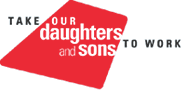 We hope that your department will participate in this special day. To make the day meaningful and fun for adults and children alike, please take advantage of the resources and ideas listed below:Get Acquainted!Whether you are hosting several children in your department or just one, orienting them to the work-place will make them feel more comfortable in the environment. Be sure to introduce the participants to coworkers and give them a tour of the building.See Your Shadow!Seeing parents and coworkers on the job will give children insight into what a day in the parents' lives are like. If possible, set aside projects the children can assist with and/or provide them with activities such as those found on the TODASTW website to keep them engaged while observing and helping their parents at work.Gear Future Eagles!While out and about, make sure you visit the University Bookstore with your son or daughter for a 15% discount off one regularly priced clothing or insignia item. (some exceptions may apply)Lunch Time!Share the campus dining experience with our participants by exposing them to the variety of lunch options at the Eagle's Nest, Joe Stacks & The Market, Naturally Woodstock, or Seacobeck Dining Hall.Find your Way!Receive an official campus tour, by meeting at the Office of Admissions in Lee Hall at 2:30 p.m. Learn things about the campus you never knew and allow your children to see the entire campus and ask questions to our trained guides. If you are interested, please RSVP to x2000 or admit@umw.edu.Peek into the True College Experience!You and your children are invited to attend Devil Goat Day festivities! The fun begins at 4 p.m. in Ball Circle and will include carnival-style games, inflatables, activities and much more.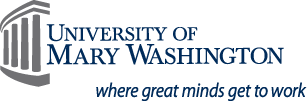 